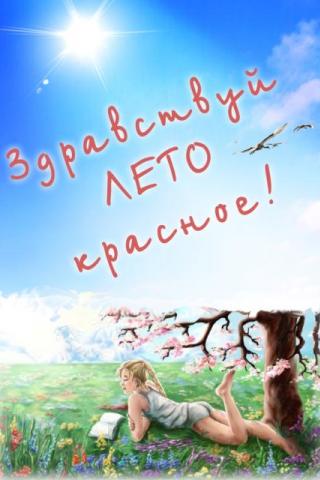 МБДОУ «Промышленновский детский сад №5»«Лето красное - безопасное»Выполнила воспитатель старшей группыЯровикова Н.С.Промышленная 2012Летом вероятность возникновения опасной ситуации возрастает в разы. Как показывает практика, часто дети не знают, как вести себя с незнакомым человеком на улице, что делать при пожаре или как правильно переходить дорогу. А потому появилась острая необходимость осуществления проекта «Лето красное - безопасное», основная цель которого повышение компетентности дошкольников в вопросах личной безопасности.Календарно-тематическое планирование работы с детьми по проекту «Лето красное - безопасное»ДатаМероприятиеТема «Незнакомые люди на улице»Тема «Незнакомые люди на улице»Тема «Незнакомые люди на улице»Беседа «Если чужой приходит в дом», «Личная безопасность на улице»Оформить информационный стенд для родителей «Свой – чужой!»Чтение стихов и сказок (Буратино, Сказка о глупом мышонке)Решение проблемных задач по теме. Обсуждение опасных ситуаций, которые могут произойти с участием незнакомых людей Тренинг «Беседа ребенка с незнакомцем»Тема «Пожарная безопасность»Тема «Пожарная безопасность»Тема «Пожарная безопасность»Беседа «Пожар. Что делать?». Профессия пожарный (рассказ по картинке, игра с муляжами)Игровые ситуации «Что я буду делать, если…» телефоны спец. службЭкскурсия в пожарную часть, чтение стихов и рассказов об огне, пожарахВыставка рисунков «Внимание: опасность - огонь»Учебная пожарная тревога, сюжетно-ролевая игра «Пожарники»Тема «Безопасность в быту, в лесу и на водоемах»Тема «Безопасность в быту, в лесу и на водоемах»Тема «Безопасность в быту, в лесу и на водоемах»Беседа «Электрические приборы. Какие они?». Рассказ по картинке. Оформление брошюры – памятки для родителей «Как уберечь ребенка дома»Дидактическая игра «Полезный - ядовитый». Подвижные игры по теме. Чтение стихов, отгадывание загадок по теме «В лесу»Просмотр учебных фильмов «Как вести себя на водоеме», «Если я заблудился в лесу». Обсуждение.Экскурсия в лес «По грибы, по ягоды»Оформление листовок «Не губите лес»Тема «Безопасная дорога»Тема «Безопасная дорога»Тема «Безопасная дорога»Беседа «Движение дорожное должно быть осторожное»Просмотр фильмов о ПДД. Обсуждение, уточнение знаний о дорожных знаках.Беседа-тренинг «Как вести себя в общественном транспорте». Обсуждение сюжетных картинок. Оформить папку – передвижку для родителей Экскурсия к опасным участкам дороги, встреча с инспектором ГИБДДОформление альбома рисунков «Азбука дороги»Сюжетно-ролевая игра «Безопасная дорога». Дидактические игры, гимнастики по теме «Безопасность на дороге»Итоговое мероприятие «Тропа безопасности»